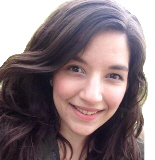 Andrea d. Wiseman36762 Gallery Lane, Beaumont, CA 92223 USA • Education		Bachelor of Arts in Asian Studies                                           June 2015	University of California, Riverside; Riverside, CA	GPA: 3.630 Cum Laude	Yonsei University; Seoul, South Korea                                  August 2014 – December 2014	Study Abroad ProgramAttended  intensive Korean language and culture classesDeveloped familiarity with local customs and gained proficiency in spoken KoreanWork ExperienceArrowhead Christian Academy                                                  Redlands, CA       International Student Tutor                                                            August 2015 – present Assisted international middle school students in developing English reading and writing skillsFacilitated comprehension of material in targeted weak subjectsCreated individual study plans according to the needs of the studentCollaborated with teachers and host families to ensure students’ progressActivities UCR International Education Program                                    Riverside, CA Conversation Partner                                                                    January 2013 – June 2015  Assisted international students with English language acquisition  Provided  support for academic, social, and cultural transitions into American cultureLiberty in North Korea – UCR Chapter                                   Riverside, CA                                                                                                        September 2014 – June 2015Raised funds to provide for the resettlement of North Korean refugeesHeld information sessions and documentary screenings to raise awareness about North Korean refugeesYonsei University Mentors’ Club                                             Seoul, South Korea                                                                                                     August 2014 – December 2014Participated in language and cultural exchange with fellow international students and local Korean students SkillsProficient in Microsoft Office, Windows, the Internet, and social mediaKorean language: Intermediate  (speaking, reading, writing)Awards Received University of California Education Abroad Program (UCEAP) – UCR Fall Scholarship 2014Dean’s Honors List for seven quarters